                                          Меню                           по СанПиНу 2.3\2.4.3590-20Приготавливаемых блюд. Возрастная категория 7-11 лет                                          Меню                           по СанПиНу 2.3\2.4.3590-20Приготавливаемых блюд. Возрастная категория 12 лет и старшеПрием пищиНаименование блюдаВес блюдаПищевые веществаПищевые веществаПищевые веществаЭнергетическая ценность№ рецептурыПрием пищиНаименование блюдаВес блюдаБелкиЖирыУглеводыЭнергетическая ценность№ рецептурыНеделя 1День 512.03.2021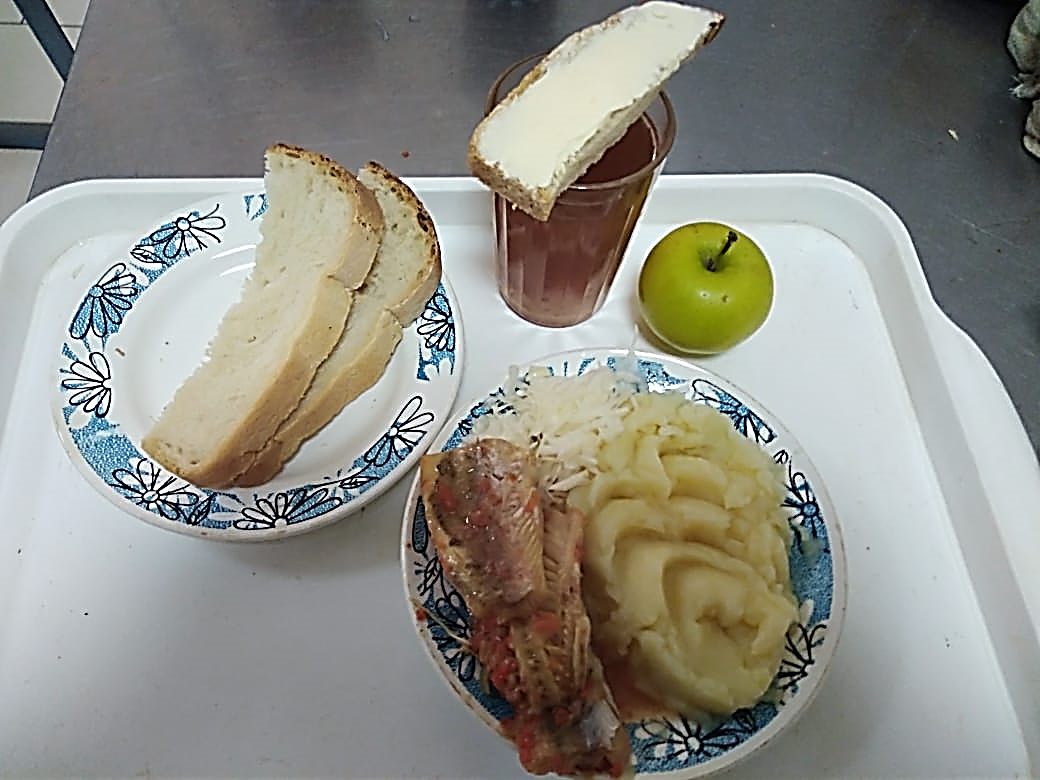 ГорячийЗавтракПюре картофельное1503,064,8020,44137,25312ГорячийЗавтракРыба,тушенная в томате с овощами1009,754,953,80105,8229ГорячийЗавтракХлеб пшеничный402,660,214,0078,00НГорячийЗавтракЧай с лимоном2070,130,0215,2062,00377Бутерброд с маслом сливочным301,775,6111,16102,001Овощи соленые300,210,030,573,671Фрукты свежие1000,010,009,8047,00338Итого за     день17,5915,6174,97535,65Прием пищиНаименование блюдаВес блюдаПищевые веществаПищевые веществаПищевые веществаЭнергетическая ценность№ рецептурыПрием пищиНаименование блюдаВес блюдаБелкиЖирыУглеводыЭнергетическая ценность№ рецептурыНеделя 1День 512.03.2021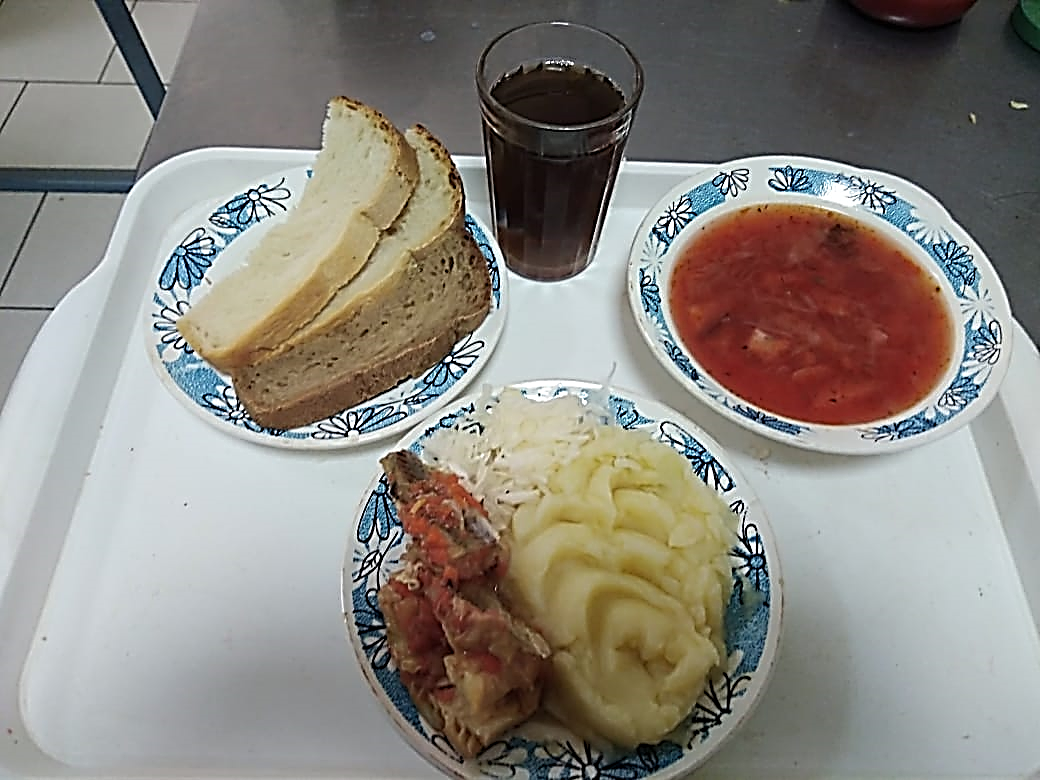 ГорячийОбед с первым блюдомБорщ с капустой и картофелем2501,685,177,7785,1282ГорячийОбед с первым блюдомХлеб пшеничный553,630,4920,90109,45НГорячийОбед с первым блюдомПюре картофельное1803,675,7624,53164,7312ГорячийОбед с первым блюдомРыба, тушенная в томате с овощами12013,886,842,28126,96229ГорячийОбед с первым блюдомХлеб ржано-пшеничный207,701,4037,7201нГорячийОбед с первым блюдомЧай2000,000,0013,5051,24377Итого за день30,5619,66106,68738,47